DAFTAR PUSTAKAAfandi, A., & Bahri, S. (2020). Pengaruh Gaya Kepemimpinan, Motivasi dan Disiplin Kerja terhadap Kinerja Karyawan. Inkubis : Jurnal Ekonomi Dan Bisnis, 1(2), 110–126. https://doi.org/10.36418/ink.v1i2.19Afandi, P. (2018). Manajemen Sumber Daya Manusia Teori, Konsep dan Indikator. Pekanbaru: ZANAFA Publishing.Arni, M. (2014). Perilaku Organisasi. Jakarta: Bumi Aksara.Balakrishnan, C., & Masthan, D. (2013). Impact of Internal Communication on Employee Engagement – A Study at Delhi International Airport. Internasional Journal of Scientific and Research Publication, 3(8), 1–13. https://citeseerx.ist.psu.edu/document?repid=rep1&type=pdf&doi=1c41918896ebfd6498ab76c7bee760c54fecb04dBusro, M. (2018). Teori-teori Manajemen Sumber Daya Manusia. Jakarta: Kencana.Effendy, O. U. (2021). Ilmu Komunikasi Teori dan Praktek. Bandung: PT Remaja Rosdakarya.Enny, M. (2019). Manajemen Sumber Daya Manusia. Surabaya:  UBHARA manajemenpress.Ghozali, I. (2020). Aplikasi Analisis Multivariate Dengan Program IBM SPSS 25. Semarang: Badan Penerbiit Universitas Diponergoro.Gresida, N. W. P., & Utama, I. wayan M. (2019). Pengaruh Komunikasi, Motivasi, dan Lingkungan Kerja Fisik Terhadap Disiplin Kerja Karyawan. E-Jurnal Manajemen, 8(10), 5928–5946.https://media.neliti.com/media/publications/387935-none-45a1c6be.pdfHabibi, R., & Setyaningrum, R. P. (2022). Pengaruh Kompetensi , Pelatihan Dan Lingkungan Kerja Fisik Terhadap Kinerja Karyawan PT . Toyota Logistra Pingloka Indonesia Cikarang Timur. Mirai Management, 7(2), 1–13. https://doi.org/10.37531/mirai.vxix.2411Hariyanti, F. (2021). Pengaruh Karakteristik Individu dan Komunikasi Internal Terhadap Kinerja Karyawan. Entrepreneur Dan Manajemen Sains, 2(1), 69–73. http://download.garuda.kemdikbud.go.id/article.php?article=2997884&val=27024&title=PENGARUH%20KARAKTERISTIK%20INDIVIDU%20DAN%20KOMUNIKASI%20INTERNAL%20TERHADAP%20KINERJA%20KARYAWANHasibuan, M. S. P. (2017). Manajemen Sumber Daya Manusia. Jakarta: PT Bumi Aksara.Hidayat, R. (2021). Pengaruh Komunikasi Internal, Disiplin Kerja dan Kerja Sama Tim terhadap Kinerja Karyawan. DIMENSI, 10(1), 58–75. https://journal.unrika.ac.id/index.php/jurnaldms/article/view/2836Jannah, N. B., Sujana, I. N., & Zukhri, A. (2019). Pengaruh Lingkungan Kerja Fisik Dan Komunikasi Terhadap Semangat Kerja Karyawan Pada Pt Bali Maya Permai Negara Jembrana. Jurnal Pendidikan Ekonomi Undiksha, 10(1), 316. https://doi.org/10.23887/jjpe.v10i1.20150Kustanto, D. A., & Harsoyo, T. D. (2019). Pengaruh Kompensasi, Lingkungan Kerja Fisik dan Disiplin Kerja terhadap Kinerja Karyawan PT. Asuransi Jasa Indonesia Regional Yogyakarta. Relevance: Journal of Management and Business, 2(1), 217–226. https://doi.org/10.22515/relevance.v2i1.1523Kusuma, F. A., & Luturlean, B. S. (2022). Pengaruh Work from home (WFH) dan Lingkungan Kerja Fisik terhadap Kinerja Karyawan. SEIKO : Journal of Management & Business, 4(3), 480–488. https://doi.org/10.37531/sejaman.vxix.556Mangkunegara, A. P. (2020). Evaluasi Kinerja SDM. Bandung: Refika ADITAMA.Marliani, R. (2018). Psikologi Industri dan Organisasi. Bandung: Pustaka Setia.Marlius, D., & Sholihat, I. (2022). Pengaruh lingkungan kerja fisik dan non fisik terhadap kinerja pegawai pada dinas kearsipan dan perpustakaan provinsi sumatera barat. Jurnal Bina Bangsa Ekonomika, 15(2), 703–713. https://jbbe.lppmbinabangsa.id/index.php/jbbe/article/view/233/147Mijaya, R., & Susanti, F. (2023). Pengaruh Stress Kerja, Komunikasi Internal dan Lingkungan Kerja terhadap Kinerja Pegawai pada Badan Kepegawaian dan Pengembangan Sumber daya Manusia (BKPSDM) Kabupaten Agam. ECONOMICA, 2(2), 1600–1610. https://ejournal.45mataram.ac.id/index.php/economina/article/view/336Mukarom, Z. (2020). Teori-Teori Komunikasi. Jurusan Manajemen Dakwah Fakultas Dakwah dan Komunikasi UIN Sunan Gunung Djati Bandung. http://digilib.uinsgd.ac.id/31495/Mulyono, H., Idayanti, I., & Pertiwi, M. S. (2021). Pengaruh Disiplin Kerja dan Lingkungan Kerja terhadap Kinerja Pegawai di Dinas Ketenagakerjaan Kota Lubuklinggau. Ekonomi, Keuangan, Investasi Dan Syariah (EKUITAS), 3(2), 78–82. https://doi.org/10.47065/ekuitas.v3i2.1046Ni Made Paramita Utami Dewi, I Made Astrama, I. A. M. (2022). Pengaruh Komunikasi Vertikal Komunikasi Horizontal dan Komunikasi Diagonal terhadap Semangat Kerja Karyawan. Jurnal Manajemen, Kewirausahaan Dan Pariwisata, 2(2), 357–365. https://ejournal.unhi.ac.id/index.php/widyaamrita/article/view/1791Nisa, I. C., Rooswidjajani, & Fristin, Y. (2018). Pengaruh Komunikasi dan Lingkungan Kerja Fisik Terhadap Kinerja Karyawan. Bisnis Dan Manajemen, 5(2), 198–203. https://jurnal.unmer.ac.id/index.php/jbm/article/view/2663/1626Pemerintah Republik Indonesia. (2018). Manajemen Pegawai Pemerintah dengan Perjanjian Kerja. Jaringan Dokumentasi Dan Informasi Hukum BPK RI. https://peraturan.bpk.go.id/Home/Details/99181/pp-no-49-tahun-2018Pemerintah Republik Indonesia. (2021). Peraturan Pemerintah No 94 Tahun 2021. Jaringan Dokumentasi Dan Informasi Hukum BPK RI. https://peraturan.bpk.go.id/Home/Details/177031/pp-no-94-tahun-2021Pemerintah RI. (2014). UU No 5 Tahun 2014. https://peraturan.bpk.go.id/Home/Details/38580/uu-no-5-tahun-2014Prawironegoro, D., & Utari, D. (2016). Manajemen SDM Abad 21 (Sumber Daya Manusia) Kajian tentang Sumber Daya Manusia Secara Filsafat, Ekonomi, Sosial, Antropologi, dan Politik (Revisi). Mitra Wacana Media.Putu, N., & Saharani, C. (2022). Pengaruh Komunikasi Internal , Beban Kerja dan Motivasi Kerja terhadap Kinerja Karyawan. Jurnal Manajemen, Kewirausahaan Dan Pariwisata, 2(4), 1032–1042. https://ejournal.unhi.ac.id/index.php/widyaamrita/article/view/1585Rahmawati, I., Sa’adah, L., & Chabibi, M. N. (2020). Karakteristik Individu Dan Lingkungan Kerja Serta Pengaruhnya Terhadap Kepuasan Kerja Karyawan. Jombang: LPPM Universitas KH.A. Wahab Hasbullah.Rivalita, C., & Ferdian, A. (2020). Pengaruh Lingkungan Kerja Fisik dan Lingkungan Kerja Non Fisik terhadap Kinerja Pegawai Outsource Cleaning Service Di Universitas Telkom. Jurnal Mitra Manajemen, 4(4), 509–522. https://doi.org/10.52160/ejmm.v4i4.361Robbins, S. P., & Judge, T. A. (2018). Perilaku Organisasi (16th ed.). Jakarta: Salemba Empat.Rompas, G. A. C., Tewal, B., & Dotulong, L. (2018). Pengaruh Gaya Kepemimpinan, Pengawasan, dan Disiplin Kerja terhadap Kinerja Pegawai Pada Dinas Perhubungan Kabupaten Minahasa Tenggara. 6(4). https://ejournal.unsrat.ac.id/index.php/emba/article/view/20919Sedarmayanti. (2018). Tata Kerja dan Produktivitas Kerja. Bandung: Mandar Maju.Sopiah, & Sangadji, E. M. (2018). Manajemen Sumber Daya Manusia Strategik. Yogyakarta: Andi.Sudaryo, Y., Ariwibowo, A., & Sofiati, N. A. (2018). Manajemen Sumber Daya Manusia, Kompensasi Tidak Langsung Dan Lingkungan Kerja Fisik. Yogyakarta: Andi.Sugiyono. (2022). Metode Penelitian Kuantitatif. Bandung: Alfabeta.Suliyanto. (2018). Metode Penelitian Bisnis. Yogyakarta: Andi.Tafsir, M., Alam, W. I., Kanto, M., & Data, M. U. (2023). Pengaruh Motivasi, Lingkungan Kerja Dan Komunikasi Internal terhadap Kinerja Pegawai. YUME : Journal of Management, 6(1), 161–169. https://doi.org/10.37531/yume.vxix.323Tanjung, R., & Manalu, S. S. (2019). Pengaruh Disiplin Kerja, Kemampuan Kerja dan Motivasi Kerja terhadap Kinerja Karyawan PT Zurich Topas Life Batam. DIMENSI, 8(2), 342–359. https://journal.unrika.ac.id/index.php/jurnaldms/article/viewFile/2166/1490Thoha, M. (2019). Perilaku Organisasi Konsep Dasar dan Aplikasinya. Jakarta:  PT RajaGrafindo Persada.Lampiran 1LEMBAR KUESIONERPerihal		     : Permohonan Pengisian Kuesioner          Judul Penelitian :  Pengaruh Komunikasi Internal, Lingkungan Kerja Fisik, daan Disiplin Kerja terhadap Kinerja Pegawai Dinas Tenaga Kerja Kabupaten PemalangKepada Yth,Bapak/Ibu RespondenUnit kerja: Sekretariat, Penta Lattas (Kompetensi dan Produktivitas Tenaga Kerja), Hubinsyaker (Hubungan Industrial dan Lembaga Ketenagakerjaan), BLK (Balai Latihan Kerja)Di TempatDengan Hormat,Dalam rangka menyelesaikan penelitian, saya Mahasiswa Fakultas Ekonomi dan Bisnis Universitas Pancasakti Tegal, mohon partisipasi dari Bapak/Ibu untuk mengisi kuesioner yang telah kami sediakan.Adapun data yang kami minta adalah sesuai dengan kondisi yang dirasakan Bapak/Ibu selama ini. Kami akan menjaga kerahasiaan karena data ini hanya untuk kepentingan penelitian.Setiap jawaban yang diberikan merupakan bantuan yang tidak ternilai harganya bagi penelitian ini. Atas perhatian dan bantuannya, kami ucapkan terima kasih.                                                                                                                Tegal, Mei 2023                 Hormat Saya,Yunita KurniasihPetunjuk PengisianJawablah masing-masing pertanyaan dibawah ini sesuai dengan penilaian saudara mengenai “Pengaruh Komunikasi Internal, Lingkungan Kerja Fisik dan Disiplin Kerja terhadap Kinerja Pegawai Dinas Tenaga Kerja Kabupaten Pemalang”Pilihlah salah satu jawaban dari kelima alternative jawaban sesuai dengan cara memberikan tanda ( √ ) pada salah satu kolom pada jawaban yang tersedia.Keterangan jawaban sebagai berikut:Keterangan jawaban sebagai berikut:Untuk pilihan jawaban variabel kinerja:SL	: SelaluSR	: SeringB	: BiasanyaKD	: Kadang-kadangBP	: Belum PernahUntuk pilihan jawaban variabel komunikasi internal, lingkungan kerja fisik, dan disiplin kerja:STS	: Sangat Tidak SetujuTS	: Tidak SetujuN	: NetralS	: SetujuSS	: Sangat Setuju Data RespondenNama			: 						(boleh tidak diisi)	Jenis Kelamin		:               L	    PUsia			:    < 20 Tahun    21-30 Tahun    31-40 Tahun    > 40 tahunPendidikan               SLTA	    Diploma	    Sarjana (S1)	    Sarjana (S2)Lainnya…………………..Unit Kerja    Sekretariat    Penta Lattas (Kompetensi dan Produktivitas Tenaga Kerja)    Hubinsyaker (Hubungan Industrial dan Lembaga Ketenagakerjaan)    BLK (Balai Latihan Kerja)Variabel Kinerja PegawaiVariabel Komunikasi InternalVariabel Lingkungan Kerja FisikVariabel Disiplin KerjaLampiran 2Data Untuk Uji Validitas dan Reliabilitas Variabel Kinerja Pegawai (Y)Lampiran 3Data Untuk Uji Validitas dan Reliabilitas Variabel Komunikasi Internal (X1)Lampiran 4Data Untuk Uji Validitas dan Reliabilitas Variabel Lingkungan Kerja Fisik (X2)Lampiran 5Data Untuk Uji Validitas dan Reliabilitas Variabel Disiplin Kerja (X3)Lampiran 6Uji Validitas Kinerja Pegawai (Y)Lampiran 7Uji Validitas Komunikasi Internal (X1)Lampiran 8Uji Validitas Lingkungan Kerja Fisik (X2)Lampiran 9Uji Validitas Disiplin Kerja (X3)Lampiran 10Uji Reliabilitas Kinerja Pegawai (Y)Lampiran 11Uji Reliabilitas Komunikasi Internal (X1)Lampiran 12Uji Reliabilitas Lingkungan Kerja Fisik (X2)Lampiran 13Uji Reliabilitas Disiplin Kerja (X3)Lampiran 14Data Penelitian Variabel Kinerja Pegawai (Y)Lampiran 15Data Penelitian Variabel Komunikasi Internal (X1)Lampiran 16Data Penelitian Variabel Lingkungan Kerja Fisik (X2)Lampiran 17Data Penelitian Variabel Disiplin Kerja (X3)Lampiran 18Hasil Perhitungan Metode Succesive Interval Variabel Kinerja Pegawai (Y)Lampiran 19Hasil Perhitungan Metode Succesive Interval Variabel Komunikasi Internal (X1)Lampiran 20Hasil Perhitungan Metode Succesive Interval Variabel Lingkungan Kerja Fisik (X2)Lampiran 21Hasil Perhitungan Metode Succesive Interval Variabel Disiplin Kerja (X3)Lampiran 22Hasil Uji Asumsi Klasik (Uji Normalitas)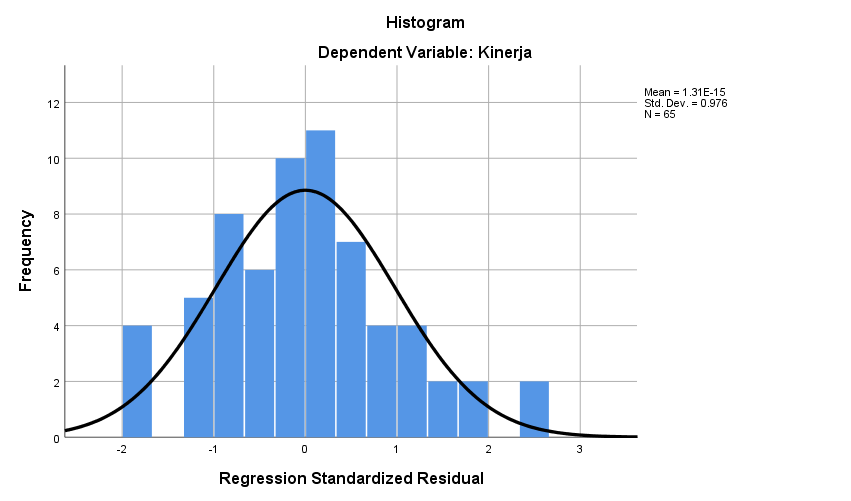 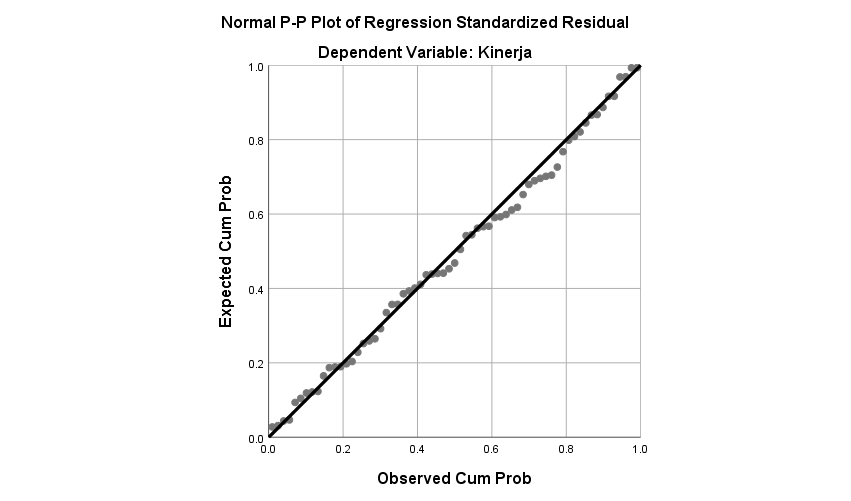 Lampiran 23Hasil Uji Asumsi Klasik (Uji Multikolonieritas)Lampiran 24Hasil Uji Asumsi Klasik (Uji Heteroskedastisitas)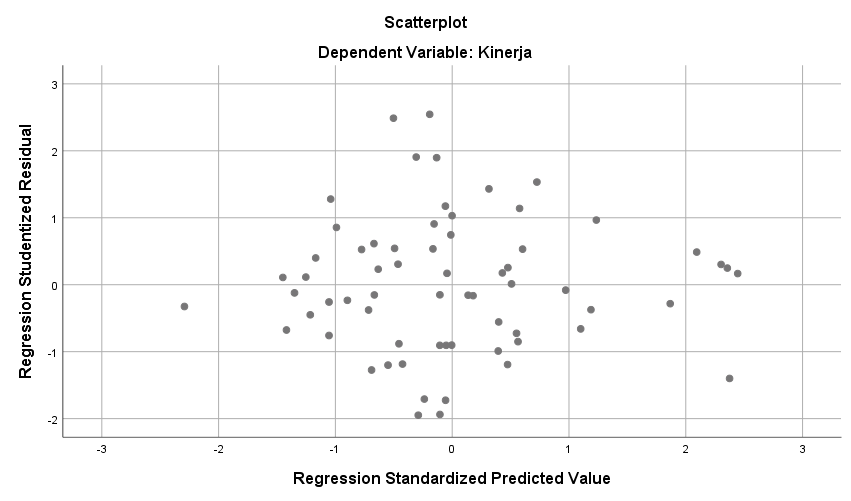 Lampiran 25Hasil Uji Asumsi Klasik (Uji Autokorelasi)Lampiran 26Hasil Analisis Regresi  Linier BergandaLampiran 27Hasil Uji parsialLampiran 28Hasil Uji SimultanLampiran 29Hasil Koefisien DeterminasiLampiran 30Surat Izin Penelitian Dari Dinas Tenaga Kerja Kabupaten Pemalang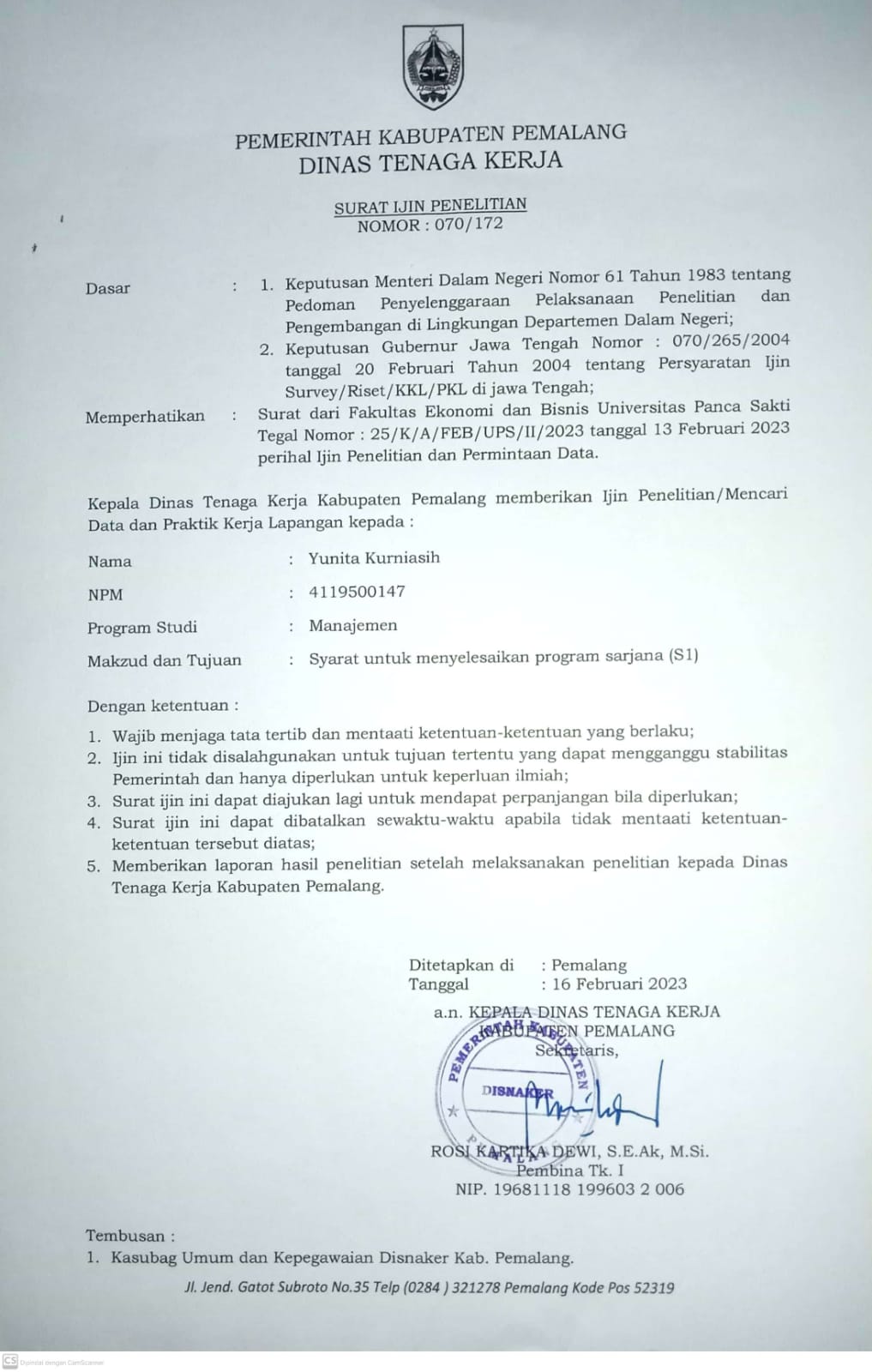 NoPertanyaanSLSRBKDBP1Saya dapat menyelesaikan setiap pekerjaan yang diberikan sesuai target yang diberikan2Saya dapat menyelesaikan setiap pekerjaan yang diberikan dengan baik3Saya dapat menyelesaikan setiap pekerjaan yang diberikan dengan efisien4Menaati peraturan yang ada didalam instansi5Mempunyai inisiatif dalam menyelesaikan setiap pekerjaan yang diberikan dengan baik6Saya dapat menyelesaikan pekerjaan yang diberikan dengan teliti7Saya dapat membantu rekan kerja yang mengalami kendala dalam bekerja8Saya jujur dalam melaksanakan tugas9Saya dapat memberikan ide kreatif ketika bekerjaNoPertanyaanSTSTSNSSS1Pimpinan memberikan instruksi kepada bawahan dengan jelas2Pimpinan memberikan petunjuk kepada bawahan dengan jelas3Pimpinan memberikan informasi kebijakan kepada bawahan dengan jelas4Pimpinan memberikan penjelasan mengenai tugas yang diberikan kepada bawahan dengan jelas5Bawahan rutin memberikan laporan kepada pimpinan 6Bawahan terbuka dalam memberikan saran kepada pimpinan7Bawahan memberikan pengaduan kepada pimpinan ketika ada permasalahan di dalam instansi8Antar pegawai berinteraksi dengan baik dalam bekerja9Antar pegawai menyampaikan informasi dengan jelas10Antar pegawai memberikan saran untuk memecahkan permasalahan dalam bekerjaNoPertanyaanSTSTSNSSS1Ruangan kerja nyaman untuk bekerja2Peralatan kerja yang tersedia sesuai kebutuhan pegawai untuk bekerja3Penerangan di tempat kerja baik dan nyaman untuk bekerja4Temperatur di tempat nyaman untuk bekerja5Kelembapan di tempat kerja nyaman untuk bekerja6Sirkulasi udara di tempat kerja nyaman untuk bekerja7Ada Kebisingan di tempat kerja8Ada getaran di tempat kerja9Bau harum di tempat kerja nyaman untuk bekerja10Tata warna di tempat kerja membuat nyaman untuk bekerja11dekorasi di tempat kerja membuat nyaman untuk bekerja12Ada suara musik di tempat kerja13Keamanan di tempat kerja sudah diberikan instansi dengan baikNoPertanyaanSTSTSNSSS1saya masuk kerja tepat waktu2Saya menggunakan waktu kerja dengan efektif3Saya tidak pernah mangkir dalam bekerja4Saya tidak pernah tidak kerja tanpa alasan yang penting5Saya dapat mematuhi semua peraturan instansi dengan baik6Saya dapat menyelesaikan target pekerjaan yang telah ditetapkan7Saya dapat  menyelesaikan target pekerjaan tepat waktu sesuai waktu yang telah ditetapkan8Saya dapat membuat laporan harian dengan tertib tidak menunda-nundaRespondenNo Item PertanyaanNo Item PertanyaanNo Item PertanyaanNo Item PertanyaanNo Item PertanyaanNo Item PertanyaanNo Item PertanyaanNo Item PertanyaanNo Item PertanyaanJumlahResponden123456789Jumlah124533423430244333425432355555555545433343335431545455545441645555555544755555555545822252225224955555445442105555455544311555455453411244352344231135555555534314545554453401554454455440163344433443217554545353391855555555444192354352433120323352355312135555525237223233334432823233555353342423232243324255555452523826555555555452735454345437284344554433629344453353343044344344333TOTAL1271221231331241221101401061095RespondenNo Item PertanyaanNo Item PertanyaanNo Item PertanyaanNo Item PertanyaanNo Item PertanyaanNo Item PertanyaanNo Item PertanyaanNo Item PertanyaanNo Item PertanyaanNo Item PertanyaanJumlahResponden12345678910Jumlah131424232422723343554434383555555555550444445434444055544444444426444444444440755555555555083333333333309555555555550105555445545471144344555554412444433344336135545444444431455555555555015444434455542164325554455421744455445444318555555555550194453535345412044444433443821444454444441223333333333302344444455554424545334444440255555344443422655555555555027545534534543283443444444382944334353443730333455544440TOTAL1301221241231261231271231271271248RespondenNo Item PertanyaanNo Item PertanyaanNo Item PertanyaanNo Item PertanyaanNo Item PertanyaanNo Item PertanyaanNo Item PertanyaanNo Item PertanyaanNo Item PertanyaanNo Item PertanyaanNo Item PertanyaanNo Item PertanyaanNo Item PertanyaanJumlahResponden12345678910111213Jumlah123512433243534024344434354454513555555555555565455544421454255055455452255535556444444114441443755555555555556583233332333323369455555115545555104544443343335491155544334433134712443334323333442134444442244442461455555555555556515545424455555558165435455544435561755554444444355618555553214453451194534535355343522044444444444445221444444124333444223333333333333392355455411444154824545434313443447255544232144434452655555555555556527545313215433544283333333333333392934543435333424630334444545555556TOTAL12812612912211311893881231221171041241507RespondenNo Item PertanyaanNo Item PertanyaanNo Item PertanyaanNo Item PertanyaanNo Item PertanyaanNo Item PertanyaanNo Item PertanyaanNo Item PertanyaanJumlahResponden12345678Jumlah134532435292443543343035555555540444234444295444444443264444444432755555555408554554443695555555540104433433327115555555540125434333328135544444434145555555540154453555435164355433532175544545436185555445538193353453430204444445433213433433326223333333324234545444434244333444328253334333325265555555540275333444430283435444330294343453430304434444431Total126124119122124122120122979CorrelationsCorrelationsCorrelationsCorrelationsCorrelationsCorrelationsCorrelationsCorrelationsCorrelationsCorrelationsCorrelationsCorrelationsX01X02X03X04X05X06X07X08X09TotalX01Pearson Correlation1.698**.559**.511**.510**.538**.614**.512**.246.825**X01Sig. (2-tailed).000.001.004.004.002.000.004.190.000X01N30303030303030303030X02Pearson Correlation.698**1.721**.601**.497**.666**.411*.416*.208.827**X02Sig. (2-tailed).000.000.000.005.000.024.022.269.000X02N30303030303030303030X03Pearson Correlation.559**.721**1.434*.619**.763**.285.286.274.791**X03Sig. (2-tailed).001.000.016.000.000.126.126.143.000X03N30303030303030303030X04Pearson Correlation.511**.601**.434*1.396*.500**.380*.612**-.044.660**X04Sig. (2-tailed).004.000.016.030.005.038.000.816.000X04N30303030303030303030X05Pearson Correlation.510**.497**.619**.396*1.574**.404*.564**.384*.774**X05Sig. (2-tailed).004.005.000.030.001.027.001.036.000X05N30303030303030303030X06Pearson Correlation.538**.666**.763**.500**.574**1.253.351.134.761**X06Sig. (2-tailed).002.000.000.005.001.177.057.480.000X06N30303030303030303030X07Pearson Correlation.614**.411*.285.380*.404*.2531.191.482**.651**X07Sig. (2-tailed).000.024.126.038.027.177.313.007.000X07N30303030303030303030X08Pearson Correlation.512**.416*.286.612**.564**.351.1911.202.601**X08Sig. (2-tailed).004.022.126.000.001.057.313.284.000X08N30303030303030303030X09Pearson Correlation.246.208.274-.044.384*.134.482**.2021.459*X09Sig. (2-tailed).190.269.143.816.036.480.007.284.011X09N30303030303030303030TotalPearson Correlation.825**.827**.791**.660**.774**.761**.651**.601**.459*1TotalSig. (2-tailed).000.000.000.000.000.000.000.000.011TotalN30303030303030303030CorrelationsCorrelationsCorrelationsCorrelationsCorrelationsCorrelationsCorrelationsCorrelationsCorrelationsCorrelationsCorrelationsCorrelationsCorrelationsX01X02X03X04X05X06X07VX08X09X10TotalX01Pearson Correlation1.829**.675**.737**.101.417*.503**.504**.550**.532**.784**X01Sig. (2-tailed).000.000.000.594.022.005.005.002.002.000X01N3030303030303030303030X02Pearson Correlation.829**1.591**.722**.170.511**.517**.666**.457*.583**.818**X02Sig. (2-tailed).000.001.000.369.004.003.000.011.001.000X02N3030303030303030303030X03Pearson Correlation.675**.591**1.362*.115.189.384*.329.273.312.569**X03Sig. (2-tailed).000.001.050.545.318.036.076.144.093.001X03N3030303030303030303030X04Pearson Correlation.737**.722**.362*1.310.665**.468**.678**.579**.587**.822**X04Sig. (2-tailed).000.000.050.096.000.009.000.001.001.000X04N3030303030303030303030X05Pearson Correlation.101.170.115.3101.555**.421*.375*.383*.451*.514**X05Sig. (2-tailed).594.369.545.096.001.021.041.037.012.004X05N3030303030303030303030VAR00006Pearson Correlation.417*.511**.189.665**.555**1.572**.747**.569**.699**.792**VAR00006Sig. (2-tailed).022.004.318.000.001.001.000.001.000.000VAR00006N3030303030303030303030X07Pearson Correlation.503**.517**.384*.468**.421*.572**1.543**.595**.783**.767**X07Sig. (2-tailed).005.003.036.009.021.001.002.001.000.000X07N3030303030303030303030X08Pearson Correlation.504**.666**.329.678**.375*.747**.543**1.671**.664**.827**X08Sig. (2-tailed).005.000.076.000.041.000.002.000.000.000X08N3030303030303030303030VAR00009Pearson Correlation.550**.457*.273.579**.383*.569**.595**.671**1.699**.756**VAR00009Sig. (2-tailed).002.011.144.001.037.001.001.000.000.000VAR00009N3030303030303030303030X10Pearson Correlation.532**.583**.312.587**.451*.699**.783**.664**.699**1.838**X10Sig. (2-tailed).002.001.093.001.012.000.000.000.000.000X10N3030303030303030303030TotalPearson Correlation.784**.818**.569**.822**.514**.792**.767**.827**.756**.838**1TotalSig. (2-tailed).000.000.001.000.004.000.000.000.000.000TotalN3030303030303030303030CorrelationsCorrelationsCorrelationsCorrelationsCorrelationsCorrelationsCorrelationsCorrelationsCorrelationsCorrelationsCorrelationsCorrelationsCorrelationsCorrelationsCorrelationsCorrelationsX01X02X03X04X05X06X07X08X09X10X11X12X13TotalX01Pearson Correlation1.722**.430*.721**.291.297.093-.038.573**.428*.534**-.147.609**.579**X01Sig. (2-tailed).000.018.000.118.111.627.842.001.018.002.438.000.001X01N3030303030303030303030303030X02Pearson Correlation.722**1.472**.655**.509**.352.071-.016.453*.394*.335-.025.427*.571**X02Sig. (2-tailed).000.009.000.004.056.709.933.012.031.071.894.019.001X02N3030303030303030303030303030X03Pearson Correlation.430*.472**1.306.085.387*.003.074.313.465**.481**.265.348.494**X03Sig. (2-tailed).018.009.100.655.034.987.698.092.010.007.158.060.006X03N3030303030303030303030303030X04Pearson Correlation.721**.655**.3061.725**.521**.188.177.666**.478**.672**.061.536**.747**X04Sig. (2-tailed).000.000.100.000.003.319.349.000.008.000.747.002.000X04N3030303030303030303030303030X05Pearson Correlation.291.509**.085.725**1.458*.227.179.445*.388*.452*.107.262.593**X05Sig. (2-tailed).118.004.655.000.011.228.343.014.034.012.573.162.001X05N3030303030303030303030303030X06Pearson Correlation.297.352.387*.521**.458*1.278.362*.342.542**.569**.398*.540**.699**X06Sig. (2-tailed).111.056.034.003.011.136.050.064.002.001.029.002.000X06N3030303030303030303030303030X07Pearson Correlation.093.071.003.188.227.2781.824**.318.377*.353.601**.196.637**X07Sig. (2-tailed).627.709.987.319.228.136.000.087.040.055.000.299.000X07N3030303030303030303030303030X08Pearson Correlation-.038-.016.074.177.179.362*.824**1.192.147.247.510**.052.548**X08Sig. (2-tailed).842.933.698.349.343.050.000.309.437.188.004.783.002X08N3030303030303030303030303030X09Pearson Correlation.573**.453*.313.666**.445*.342.318.1921.718**.625**.370*.612**.756**X09Sig. (2-tailed).001.012.092.000.014.064.087.309.000.000.044.000.000X09N3030303030303030303030303030X10Pearson Correlation.428*.394*.465**.478**.388*.542**.377*.147.718**1.777**.517**.575**.772**X10Sig. (2-tailed).018.031.010.008.034.002.040.437.000.000.003.001.000X10N3030303030303030303030303030X11Pearson Correlation.534**.335.481**.672**.452*.569**.353.247.625**.777**1.416*.591**.803**X11Sig. (2-tailed).002.071.007.000.012.001.055.188.000.000.022.001.000X11N3030303030303030303030303030X12Pearson Correlation-.147-.025.265.061.107.398*.601**.510**.370*.517**.416*1.142.564**X12Sig. (2-tailed).438.894.158.747.573.029.000.004.044.003.022.454.001X12N3030303030303030303030303030X13Pearson Correlation.609**.427*.348.536**.262.540**.196.052.612**.575**.591**.1421.647**X13Sig. (2-tailed).000.019.060.002.162.002.299.783.000.001.001.454.000X13N3030303030303030303030303030TotalPearson Correlation.579**.571**.494**.747**.593**.699**.637**.548**.756**.772**.803**.564**.647**1TotalSig. (2-tailed).001.001.006.000.001.000.000.002.000.000.000.001.000TotalN3030303030303030303030303030CorrelationsCorrelationsCorrelationsCorrelationsCorrelationsCorrelationsCorrelationsCorrelationsCorrelationsCorrelationsCorrelationsX01X02X03X04X05X06X07X08TotalX01Pearson Correlation1.654**.352.501**.633**.404*.655**.527**.756**X01Sig. (2-tailed).000.057.005.000.027.000.003.000X01N303030303030303030X02Pearson Correlation.654**1.437*.652**.576**.404*.696**.525**.798**X02Sig. (2-tailed).000.016.000.001.027.000.003.000X02N303030303030303030X03Pearson Correlation.352.437*1.431*.414*.657**.492**.807**.752**X03Sig. (2-tailed).057.016.017.023.000.006.000.000X03N303030303030303030X04Pearson Correlation.501**.652**.431*1.475**.208.478**.530**.700**X04Sig. (2-tailed).005.000.017.008.271.008.003.000X04N303030303030303030X05Pearson Correlation.633**.576**.414*.475**1.621**.739**.430*.781**X05Sig. (2-tailed).000.001.023.008.000.000.018.000X05N303030303030303030X06Pearson Correlation.404*.404*.657**.208.621**1.674**.622**.736**X06Sig. (2-tailed).027.027.000.271.000.000.000.000X06N303030303030303030X07Pearson Correlation.655**.696**.492**.478**.739**.674**1.561**.852**X07Sig. (2-tailed).000.000.006.008.000.000.001.000X07N303030303030303030X08Pearson Correlation.527**.525**.807**.530**.430*.622**.561**1.812**X08Sig. (2-tailed).003.003.000.003.018.000.001.000X08N303030303030303030TotalPearson Correlation.756**.798**.752**.700**.781**.736**.852**.812**1TotalSig. (2-tailed).000.000.000.000.000.000.000.000TotalN303030303030303030Case Processing SummaryCase Processing SummaryCase Processing SummaryCase Processing SummaryN%CasesValid30100.0CasesExcludeda0.0CasesTotal30100.0a. Listwise deletion based on all variables in the procedure.a. Listwise deletion based on all variables in the procedure.a. Listwise deletion based on all variables in the procedure.a. Listwise deletion based on all variables in the procedure.Reliability StatisticsReliability StatisticsCronbach's AlphaN of Items.8749Case Processing SummaryCase Processing SummaryCase Processing SummaryCase Processing SummaryN%CasesValid30100.0CasesExcludeda0.0CasesTotal30100.0a. Listwise deletion based on all variables in the procedure.a. Listwise deletion based on all variables in the procedure.a. Listwise deletion based on all variables in the procedure.a. Listwise deletion based on all variables in the procedure.Reliability StatisticsReliability StatisticsCronbach's AlphaN of Items.91210Case Processing SummaryCase Processing SummaryCase Processing SummaryCase Processing SummaryN%CasesValid30100.0CasesExcludeda0.0CasesTotal30100.0a. Listwise deletion based on all variables in the procedure.a. Listwise deletion based on all variables in the procedure.a. Listwise deletion based on all variables in the procedure.a. Listwise deletion based on all variables in the procedure.Reliability StatisticsReliability StatisticsCronbach's AlphaN of Items.86513Case Processing SummaryCase Processing SummaryCase Processing SummaryCase Processing SummaryN%CasesValid30100.0CasesExcludeda0.0CasesTotal30100.0a. Listwise deletion based on all variables in the procedure.a. Listwise deletion based on all variables in the procedure.a. Listwise deletion based on all variables in the procedure.a. Listwise deletion based on all variables in the procedure.Reliability StatisticsReliability StatisticsCronbach's AlphaN of Items.9028RespondenNo item pertanyaanNo item pertanyaanNo item pertanyaanNo item pertanyaanNo item pertanyaanNo item pertanyaanNo item pertanyaanNo item pertanyaanNo item pertanyaanJumlahResponden123456789Jumlah15453544343724433342543235555555554543334333543154545554544164555555554475555555554585325232533095555544544210555545554431155545545341124435234443313555555553431454555445340155445445544016334443344321755454535339185555555544419235435243312034345535537213555552523722324433443302323355535334244353554453825555545252382655555555545273545434543728434455443362934445335334304434434433331555555555453244445455439334334443543434344423344313555445545239365444534423537544444433353834525252230393435434533440444443343334144555454440425445555554343444444444364443454443334454444444343546344423454334755443345437485444433453649554453453385055555555545514344545453852455543545405334445554438545555545554455345333443325655555434541572354554453758554455444405934544545337604444444443661354445544386244554455440635555434544064433445455376555554554543Total2672722772842782672602912492445RespondenNo item pertanyaanNo item pertanyaanNo item pertanyaanNo item pertanyaanNo item pertanyaanNo item pertanyaanNo item pertanyaanNo item pertanyaanNo item pertanyaanNo item pertanyaanJumlahResponden12345678910Jumlah1414544354539243445544344035555555555504444454344440555444444444264444444444407555555555550843455454544395555555555501055554455454711443445555544124444333443361355454444444314555555555550154444344555421643255544554217444554454443185555555555501944535353454120444444334438214444544444412233333333333023444444555544245453344444402555553444434226555555555550275455345345432834434444443829443343534437303334555444403155555555555032444455555546334344545333383454454455444435555442554443365554425544433755544255444338433455355542395445454444434043443334333441554544555446423444355555434334453454534044434434343335454444433344374644334345543947555555555550485544545443434955544525544450434434455541514455455444445234445434353953344345544440544444344545415555443434554256544545555547574443445554425854345454544359544544355544605455354445446134443555554362545455344544635544545554466444453445544265545445444544Total2822672722772682712782852832812764RespondenNo item pertanyaanNo item pertanyaanNo item pertanyaanNo item pertanyaanNo item pertanyaanNo item pertanyaanNo item pertanyaanNo item pertanyaanNo item pertanyaanNo item pertanyaanNo item pertanyaanNo item pertanyaanNo item pertanyaanJumlahResponden12345678910111213Jumlah1455444335435352243444343544545135555553355553594454444334553452554554522555355565544444544434547555555555555565834434445453435094555551155455551045444433433555111555443354334351124454543245444521345444433544435114555555545555463155454244555555581654354555444355617555544444443556185555532144534511945345353553435220444444444444452215544553244344522254545433445445423544554114443549245554543134444512555445333444345126555555555555363275453532354435512833454434353555129455444353344351303344445455555563155555555555546432555555315553557334554443244433493445454442335445135555545314244451365534334444444513754343344444445038555535135533553394453443444344504055555532333255141554544555454459425545553554544594344444444444445244544444334534451454345534545455564645444433444535147445334544553453485454355334455554945453433454435150553434424454451514345444355355545234544533454545353444455234444350545555555555555655544444434543445156553445453334452575543334444454525844443334555545359345545534455557605455544454554596154555543544545862444455454553355635453445444555576454544554544555965445445343444553Total2912892872802732732312232772772692692693508RespondenNo item pertanyaanNo item pertanyaanNo item pertanyaanNo item pertanyaanNo item pertanyaanNo item pertanyaanNo item pertanyaanNo item pertanyaanJumlahResponden12345678Jumlah134534435312443543332935555555540433234324245444444443264444444432735555555388554554443695555555540104453445534115555555540125434333328135544444434145555555540154453555435164355433532175544545436185555445538193353453430204444445433213455435332223333333324234545444434244333444328253334343326265555555540275333444430283435444330294343453430304434444431315555555540324544455536334444444432344444444432354444444432364544544535374544544535384434443430394443344430404554344332414544555537424555443434434444444432443445334430454433444329464544544535474444444432484544455536494554353433504544544535513344554533525544545436533435445533544455434433554434444431564343453430574435545535584455555538594455344433603435444532613453344531624453443431635554455437644534555435654343344530Total2612742662672702712672762152No item pertanyaanNo item pertanyaanNo item pertanyaanNo item pertanyaanNo item pertanyaanNo item pertanyaanNo item pertanyaanNo item pertanyaanNo item pertanyaanTOTAL123456789TOTAL4.0083.2504.4281.8003.7853.3582.7741.8002.99728.1992.8973.2502.0831.8001.7223.3581.0004.2062.99723.3124.0084.4824.4284.3763.7854.4283.9874.2064.12037.8192.0642.2092.0832.9681.7222.4451.8664.2062.99722.5602.8974.4823.1414.3763.7854.4282.7744.2062.99733.0852.8974.4824.4284.3763.7854.4283.9874.2064.12036.7084.0084.4824.4284.3763.7854.4283.9874.2064.12037.8194.0082.2091.0004.3761.0002.4451.0004.2062.05422.2984.0084.4824.4284.3763.7853.3582.7744.2062.99734.4134.0084.4824.4284.3762.5174.4283.9874.2062.99735.4294.0084.4824.4282.9683.7854.4282.7744.2062.05433.1322.8973.2502.0834.3761.0002.4452.7742.8132.99724.6354.0084.4824.4284.3763.7854.4283.9874.2062.05435.7544.0083.2504.4284.3763.7853.3582.7744.2062.05432.2394.0083.2503.1414.3762.5173.3583.9874.2062.99731.8402.0642.2093.1412.9682.5172.4451.8662.8132.99723.0214.0084.4823.1414.3762.5174.4281.8664.2062.05431.0784.0084.4824.4284.3763.7854.4283.9874.2062.99736.6961.0002.2094.4282.9681.7224.4281.0002.8132.05422.6222.0643.2502.0832.9683.7854.4281.8664.2064.12028.7702.0644.4824.4284.3763.7854.4281.0004.2061.00029.7682.0641.0003.1412.9681.7222.4452.7742.8132.05420.9821.0002.2092.0834.3763.7854.4281.8664.2062.05426.0072.8972.2094.4281.8003.7854.4282.7742.8134.12029.2534.0084.4824.4284.3762.5174.4281.0004.2061.00030.4454.0084.4824.4284.3763.7854.4283.9874.2064.12037.8192.0644.4823.1414.3762.5172.4452.7744.2062.99729.0022.8972.2093.1412.9683.7854.4282.7742.8132.05427.0692.0643.2503.1412.9683.7852.4451.8664.2062.05425.7792.8973.2502.0832.9682.5172.4452.7742.8132.05423.8024.0084.4824.4284.3763.7854.4283.9874.2064.12037.8192.8973.2503.1412.9683.7853.3583.9874.2062.99730.5882.8972.2092.0832.9682.5173.3581.8664.2062.99725.1012.0643.2503.1412.9681.0002.4451.8662.8132.99722.5444.0084.4823.1412.9683.7854.4282.7744.2061.00030.7914.0083.2503.1412.9683.7852.4452.7742.8131.00026.1844.0083.2503.1412.9682.5173.3582.7741.8002.05425.8702.0643.2504.4281.0003.7851.0003.9871.0001.00021.5142.0643.2502.0834.3762.5172.4452.7744.2062.05425.7702.8973.2503.1412.9682.5172.4451.8662.8132.05423.9522.8973.2504.4284.3763.7853.3583.9872.8132.99731.8914.0083.2503.1414.3763.7854.4283.9874.2064.12035.3002.8973.2503.1412.9682.5173.3582.7742.8132.99726.7152.8972.2093.1414.3762.5173.3582.7741.8002.05425.1262.8973.2503.1412.9682.5173.3582.7741.8002.99725.7012.0643.2503.1412.9681.0002.4452.7744.2062.99724.8454.0084.4823.1412.9681.7222.4452.7744.2062.99728.7434.0083.2503.1412.9682.5172.4451.8662.8134.12027.1294.0084.4823.1412.9683.7852.4452.7744.2062.05429.8634.0084.4824.4284.3763.7854.4283.9874.2064.12037.8192.8972.2093.1412.9683.7853.3583.9872.8134.12029.2782.8974.4824.4284.3762.5172.4453.9872.8134.12032.0662.0643.2503.1412.9683.7854.4283.9872.8132.99729.4334.0084.4824.4284.3763.7853.3583.9874.2064.12036.7492.0643.2504.4281.8001.7222.4452.7742.8132.05423.3504.0084.4824.4284.3763.7853.3581.8662.8134.12033.2361.0002.2094.4282.9683.7854.4282.7742.8134.12028.5254.0084.4823.1412.9683.7854.4282.7742.8132.99731.3952.0643.2504.4282.9682.5174.4282.7744.2062.05428.6902.8973.2503.1412.9682.5173.3582.7742.8132.99726.7152.0644.4823.1412.9682.5174.4283.9872.8132.99729.3972.8973.2504.4284.3762.5173.3583.9874.2062.99732.0164.0084.4824.4284.3762.5172.4452.7744.2062.99732.2332.8972.2092.0832.9682.5174.4282.7744.2064.12028.2024.0084.4824.4284.3762.5174.4283.9872.8134.12035.159No item PertanyaanNo item PertanyaanNo item PertanyaanNo item PertanyaanNo item PertanyaanNo item PertanyaanNo item PertanyaanNo item PertanyaanNo item PertanyaanNo item PertanyaanTOTAL12345678910TOTAL2.1891.0003.2353.6482.1192.8022.2473.5302.2953.54126.6042.1892.1273.2352.2923.3024.1183.1322.1851.0002.21025.7903.5154.6594.6273.6483.3024.1184.3013.5303.6793.54138.9192.1893.3263.2352.2923.3022.8022.2472.1852.2952.21026.0823.5154.6593.2352.2922.1192.8023.1322.1852.2952.21028.4422.1893.3263.2352.2922.1192.8023.1322.1852.2952.21025.7843.5154.6594.6273.6483.3024.1184.3013.5303.6793.54138.9192.1892.1273.2353.6483.3022.8024.3012.1853.6792.21029.6783.5154.6594.6273.6483.3024.1184.3013.5303.6793.54138.9193.5154.6594.6273.6482.1192.8024.3013.5302.2953.54135.0362.1893.3261.9842.2922.1194.1184.3013.5303.6793.54131.0782.1893.3263.2352.2921.0001.7922.2472.1852.2951.00021.5613.5154.6593.2353.6482.1192.8023.1322.1852.2952.21029.7983.5154.6594.6273.6483.3024.1184.3013.5303.6793.54138.9192.1893.3263.2352.2921.0002.8023.1323.5303.6793.54128.7242.1892.1271.0003.6483.3024.1183.1322.1853.6793.54128.9202.1893.3263.2353.6483.3022.8023.1323.5302.2952.21029.6683.5154.6594.6273.6483.3024.1184.3013.5303.6793.54138.9192.1893.3264.6271.0003.3021.7924.3011.0002.2953.54127.3732.1893.3263.2352.2922.1192.8022.2471.0002.2952.21023.7132.1893.3263.2352.2923.3022.8023.1322.1852.2952.21026.9671.0002.1271.9841.0001.0001.7922.2471.0001.0001.00014.1512.1893.3263.2352.2922.1192.8024.3013.5303.6793.54131.0133.5153.3264.6271.0001.0002.8023.1322.1852.2952.21026.0913.5154.6594.6273.6481.0002.8023.1322.1852.2951.00028.8623.5154.6594.6273.6483.3024.1184.3013.5303.6793.54138.9193.5153.3264.6273.6481.0002.8024.3011.0002.2953.54130.0541.0003.3263.2351.0002.1192.8023.1322.1852.2952.21023.3032.1893.3261.9841.0002.1191.7924.3011.0002.2952.21022.2161.0002.1271.9842.2923.3024.1184.3012.1852.2952.21025.8143.5154.6594.6273.6483.3024.1184.3013.5303.6793.54138.9192.1893.3263.2352.2923.3024.1184.3013.5303.6793.54133.5122.1892.1273.2352.2923.3022.8024.3011.0001.0001.00023.2493.5153.3263.2353.6482.1192.8024.3013.5302.2952.21030.9803.5154.6594.6272.2922.1191.0004.3013.5302.2952.21030.5463.5154.6594.6272.2922.1191.0004.3013.5302.2952.21030.5463.5154.6594.6272.2922.1191.0004.3013.5302.2952.21030.5462.1892.1271.9842.2923.3024.1182.2473.5303.6793.54129.0083.5153.3263.2353.6482.1194.1183.1322.1852.2952.21029.7822.1892.1273.2352.2921.0001.7922.2472.1851.0001.00019.0683.5154.6593.2353.6482.1192.8024.3013.5303.6792.21033.6971.0003.3263.2352.2921.0004.1184.3013.5303.6793.54130.0211.0003.3263.2353.6481.0002.8024.3012.1853.6791.00026.1762.1892.1273.2352.2921.0002.8022.2472.1851.0001.00020.0772.1893.3263.2352.2922.1191.7922.2471.0002.2952.21022.7042.1893.3261.9841.0002.1191.7923.1323.5303.6792.21024.9603.5154.6594.6273.6483.3024.1184.3013.5303.6793.54138.9193.5154.6593.2352.2923.3022.8024.3012.1852.2951.00029.5863.5154.6594.6272.2922.1194.1181.0003.5303.6792.21031.7472.1892.1273.2352.2921.0002.8023.1323.5303.6793.54127.5262.1893.3264.6273.6482.1194.1184.3012.1852.2952.21031.0171.0003.3263.2352.2923.3022.8022.2472.1851.0003.54124.9301.0003.3263.2351.0002.1194.1184.3012.1852.2952.21025.7882.1893.3263.2352.2921.0002.8023.1323.5302.2953.54127.3403.5154.6593.2352.2921.0002.8022.2472.1853.6793.54129.1543.5153.3263.2353.6482.1194.1184.3013.5303.6793.54135.0112.1893.3263.2351.0002.1192.8024.3013.5303.6792.21028.3903.5153.3261.9842.2923.3022.8024.3012.1853.6792.21029.5963.5153.3263.2353.6482.1192.8022.2473.5303.6793.54131.6403.5153.3264.6273.6481.0004.1183.1322.1852.2953.54131.3861.0003.3263.2352.2921.0004.1184.3013.5303.6793.54130.0213.5153.3264.6272.2923.3024.1182.2472.1852.2953.54131.4473.5154.6593.2352.2923.3022.8024.3013.5303.6792.21033.5242.1893.3263.2353.6481.0002.8023.1323.5303.6792.21028.7493.5153.3264.6272.2922.1194.1183.1322.1852.2953.54131.148No item pertanyaanNo item pertanyaanNo item pertanyaanNo item pertanyaanNo item pertanyaanNo item pertanyaanNo item pertanyaanNo item pertanyaanNo item pertanyaanNo item pertanyaanNo item pertanyaanNo item pertanyaanNo item pertanyaanTOTAL12345678910111213TOTAL2.1963.6373.5782.3583.2222.2202.5622.4063.6483.1281.0004.5091.00035.4642.1961.0002.2092.3583.2221.0003.4802.4063.6483.1282.1744.5092.21433.5443.5903.6373.5783.7584.5383.5132.5622.4063.6484.5093.4094.5091.00044.6582.1963.6372.2092.3583.2222.2202.5622.4062.2924.5093.4092.2832.21435.5173.5902.2413.5783.7583.2223.5131.6591.7293.6484.5093.4092.2833.48140.6203.5903.6372.2092.3583.2222.2203.4804.1112.2923.1282.1742.2832.21436.9173.5903.6373.5783.7584.5383.5134.4544.1113.6484.5093.4094.5093.48150.7351.0002.2412.2091.0003.2222.2203.4804.1112.2924.5091.0003.3131.00031.5972.1963.6373.5783.7584.5383.5131.0001.0003.6484.5092.1744.5093.48141.5422.1963.6372.2092.3583.2222.2202.5622.4062.2921.9291.0004.5093.48134.0213.5903.6373.5782.3583.2221.0002.5624.1112.2921.9291.0003.3131.00033.5912.1962.2413.5782.3584.5382.2202.5621.7292.2924.5092.1743.3132.21435.9242.1963.6372.2092.3583.2222.2202.5622.4063.6483.1282.1743.3131.00034.0733.5903.6373.5783.7584.5383.5134.4543.1543.6484.5093.4094.5092.21448.5123.5902.2413.5782.3581.0002.2203.4804.1113.6484.5093.4094.5093.48142.1343.5902.2411.0003.7583.2223.5134.4544.1112.2923.1282.1742.2833.48139.2463.5903.6373.5783.7583.2222.2203.4803.1542.2923.1282.1742.2833.48139.9973.5903.6373.5783.7584.5381.0001.6591.0002.2923.1283.4092.2832.21436.0862.1963.6371.0002.3584.5381.0004.4542.4063.6484.5091.0003.3131.00035.0592.1962.2412.2092.3583.2222.2203.4803.1542.2923.1282.1743.3132.21434.2013.5903.6372.2092.3584.5383.5132.5621.7292.2923.1281.0003.3132.21436.0823.5902.2413.5782.3584.5382.2202.5622.4062.2923.1283.4093.3132.21437.8483.5902.2412.2093.7584.5382.2201.0001.0002.2923.1282.1742.2833.48133.9133.5903.6373.5782.3584.5382.2202.5621.0001.0003.1282.1743.3132.21435.3113.5903.6372.2092.3584.5381.0002.5622.4062.2923.1282.1742.2832.21434.3903.5903.6373.5783.7584.5383.5134.4544.1113.6484.5093.4094.5091.00048.2553.5902.2413.5781.0004.5381.0001.6592.4063.6483.1282.1742.2833.48134.7241.0001.0002.2093.7583.2222.2202.5623.1541.0004.5091.0004.5093.48133.6252.1963.6373.5782.3583.2222.2202.5624.1111.0001.9292.1743.3131.00033.3001.0001.0002.2092.3583.2222.2204.4543.1543.6484.5093.4094.5093.48139.1733.5903.6373.5783.7584.5383.5134.4544.1113.6484.5093.4094.5092.21449.4693.5903.6373.5783.7584.5383.5132.5621.0003.6484.5093.4092.2833.48143.5062.1963.6373.5782.3583.2222.2202.5621.7292.2923.1282.1742.2831.00032.3792.1963.6372.2093.7583.2222.2203.4801.7291.0001.9293.4093.3132.21434.3173.5903.6373.5783.7583.2223.5132.5621.0002.2921.0002.1743.3132.21435.8533.5903.6371.0002.3582.0831.0003.4803.1542.2923.1282.1743.3132.21433.4233.5902.2411.0002.3582.0831.0003.4803.1542.2923.1282.1743.3132.21432.0263.5903.6373.5783.7582.0833.5131.0002.4063.6484.5091.0002.2833.48138.4862.1962.2413.5781.0003.2222.2202.5623.1542.2923.1281.0003.3132.21432.1203.5903.6373.5783.7584.5383.5132.5621.7291.0001.9291.0001.0003.48135.3153.5903.6372.2093.7583.2222.2204.4544.1113.6483.1283.4093.3132.21442.9133.5903.6372.2093.7584.5383.5132.5624.1113.6483.1283.4093.3132.21443.6302.1962.2412.2092.3583.2222.2203.4803.1542.2923.1282.1743.3132.21434.2013.5902.2412.2092.3583.2222.2202.5622.4062.2924.5091.0003.3132.21434.1352.1961.0002.2093.7584.5381.0003.4804.1112.2924.5092.1744.5093.48139.2572.1963.6372.2092.3583.2222.2202.5622.4062.2923.1282.1744.5091.00033.9132.1962.2413.5781.0002.0832.2204.4543.1542.2924.5093.4092.2832.21435.6343.5902.2413.5782.3582.0833.5134.4542.4061.0003.1282.1744.5093.48138.5142.1963.6372.2093.7582.0832.2202.5622.4062.2924.5092.1743.3131.00034.3603.5903.6371.0002.3582.0832.2203.4801.7292.2923.1283.4093.3132.21434.4532.1961.0002.2093.7583.2222.2203.4802.4063.6484.5091.0004.5093.48137.6391.0002.2413.5782.3583.2223.5132.5622.4062.2924.5092.1744.5092.21436.5772.1962.2412.2092.3584.5383.5131.6592.4062.2923.1282.1743.3131.00033.0263.5903.6373.5783.7584.5383.5134.4544.1113.6484.5093.4094.5093.48150.7352.1962.2412.2092.3583.2222.2202.5623.1543.6483.1281.0003.3132.21433.4653.5903.6371.0002.3583.2223.5133.4804.1111.0001.9291.0003.3132.21434.3663.5903.6372.2091.0002.0831.0003.4803.1542.2923.1282.1744.5092.21434.4702.1962.2412.2092.3582.0831.0002.5623.1543.6484.5093.4094.5092.21436.0921.0002.2413.5783.7583.2223.5134.4542.4062.2923.1283.4094.5093.48140.9913.5902.2413.5783.7584.5382.2203.4803.1543.6483.1283.4094.5092.21443.4683.5902.2413.5783.7584.5383.5133.4802.4063.6483.1282.1744.5092.21442.7772.1962.2412.2092.3584.5383.5133.4804.1112.2924.5093.4092.2831.00038.1383.5902.2413.5781.0003.2222.2204.4543.1542.2923.1283.4094.5093.48140.2783.5902.2413.5782.3583.2223.5134.4543.1543.6483.1282.1744.5093.48143.0492.1962.2413.5782.3583.2223.5132.5623.1541.0003.1282.1743.3133.48135.919NO item pertanyaanNO item pertanyaanNO item pertanyaanNO item pertanyaanNO item pertanyaanNO item pertanyaanNO item pertanyaanNO item pertanyaanTOTAL12345678TOTAL1.0002.2004.5671.0002.3292.4152.2473.58919.3462.3782.2002.3183.3992.3291.0002.2471.00016.8703.7583.4854.5673.3993.6843.8304.5963.58930.9071.0001.0001.0001.0002.3291.0001.0002.25710.5862.3782.2003.3742.1752.3292.4153.3512.25720.4802.3782.2003.3742.1752.3292.4153.3512.25720.4801.0003.4854.5673.3993.6843.8304.5963.58928.1493.7583.4853.3743.3993.6842.4153.3512.25725.7233.7583.4854.5673.3993.6843.8304.5963.58930.9072.3782.2004.5671.0002.3292.4154.5963.58923.0743.7583.4854.5673.3993.6843.8304.5963.58930.9073.7582.2002.3182.1751.0001.0002.2471.00015.6983.7583.4853.3742.1752.3292.4153.3512.25723.1443.7583.4854.5673.3993.6843.8304.5963.58930.9072.3782.2004.5671.0003.6843.8304.5962.25724.5132.3781.0004.5673.3992.3291.0002.2473.58920.5083.7583.4853.3742.1753.6842.4154.5962.25725.7453.7583.4854.5673.3992.3292.4154.5963.58928.1371.0001.0004.5671.0002.3293.8302.2472.25718.2292.3782.2003.3742.1752.3292.4154.5962.25721.7251.0002.2004.5673.3992.3291.0004.5961.00020.0911.0001.0002.3181.0001.0001.0002.2471.00010.5642.3783.4853.3743.3992.3292.4153.3512.25722.9882.3781.0002.3181.0002.3292.4153.3511.00015.7911.0001.0002.3182.1751.0002.4152.2471.00013.1553.7583.4854.5673.3993.6843.8304.5963.58930.9073.7581.0002.3181.0002.3292.4153.3512.25718.4281.0002.2002.3183.3992.3292.4153.3511.00018.0122.3781.0003.3741.0002.3293.8302.2472.25718.4152.3782.2002.3182.1752.3292.4153.3512.25719.4243.7583.4854.5673.3993.6843.8304.5963.58930.9072.3783.4853.3742.1752.3293.8304.5963.58925.7562.3782.2003.3742.1752.3292.4153.3512.25720.4802.3782.2003.3742.1752.3292.4153.3512.25720.4802.3782.2003.3742.1752.3292.4153.3512.25720.4802.3783.4853.3742.1753.6842.4153.3513.58924.4522.3783.4853.3742.1753.6842.4153.3513.58924.4522.3782.2002.3182.1752.3292.4152.2472.25718.3192.3782.2003.3741.0001.0002.4153.3512.25717.9762.3783.4854.5672.1751.0002.4153.3511.00020.3712.3783.4853.3742.1753.6843.8304.5963.58927.1122.3783.4854.5673.3992.3292.4152.2472.25723.0762.3782.2003.3742.1752.3292.4153.3512.25720.4801.0002.2003.3743.3991.0001.0003.3512.25717.5822.3782.2002.3181.0002.3292.4153.3511.00016.9912.3783.4853.3742.1753.6842.4153.3513.58924.4522.3782.2003.3742.1752.3292.4153.3512.25720.4802.3783.4853.3742.1752.3293.8304.5963.58925.7562.3783.4854.5672.1751.0003.8302.2472.25721.9392.3783.4853.3742.1753.6842.4153.3513.58924.4521.0001.0003.3742.1753.6843.8303.3513.58922.0043.7583.4853.3742.1753.6842.4154.5962.25725.7451.0002.2002.3183.3992.3292.4154.5963.58921.8462.3782.2004.5673.3992.3291.0003.3512.25721.4812.3782.2002.3182.1752.3292.4153.3512.25719.4242.3781.0003.3741.0002.3293.8302.2472.25718.4152.3782.2002.3183.3993.6842.4154.5963.58924.5802.3782.2004.5673.3993.6843.8304.5963.58928.2432.3782.2004.5673.3991.0002.4153.3512.25721.5681.0002.2002.3183.3992.3292.4153.3513.58920.6011.0002.2004.5671.0001.0002.4153.3513.58919.1222.3782.2004.5671.0002.3292.4152.2472.25719.3933.7583.4854.5672.1752.3293.8304.5962.25726.9972.3783.4852.3182.1753.6843.8304.5962.25724.7242.3781.0003.3741.0001.0002.4153.3513.58918.108One-Sample Kolmogorov-Smirnov TestOne-Sample Kolmogorov-Smirnov TestOne-Sample Kolmogorov-Smirnov TestUnstandardized ResidualNN65Normal Parametersa,bMean.0000000Normal Parametersa,bStd. Deviation3.54391004Most Extreme DifferencesAbsolute.060Most Extreme DifferencesPositive.060Most Extreme DifferencesNegative-.033Test StatisticTest Statistic.060Asymp. Sig. (2-tailed)Asymp. Sig. (2-tailed).200c,da. Test distribution is Normal.a. Test distribution is Normal.a. Test distribution is Normal.b. Calculated from data.b. Calculated from data.b. Calculated from data.c. Lilliefors Significance Correction.c. Lilliefors Significance Correction.c. Lilliefors Significance Correction.d. This is a lower bound of the true significance.d. This is a lower bound of the true significance.d. This is a lower bound of the true significance.CoefficientsaCoefficientsaCoefficientsaCoefficientsaCoefficientsaCoefficientsaCoefficientsaCoefficientsaCoefficientsaModelModelUnstandardized CoefficientsUnstandardized CoefficientsStandardized CoefficientstSig.Collinearity StatisticsCollinearity StatisticsModelModelBStd. ErrorBetatSig.ToleranceVIF1(Constant)6.3263.7261.698.0951Komunikasi Internal.280.121.3042.327.023.5261.9001Lingkungan Kerja Fisik.234.108.2362.163.034.7561.3231Disiplin Kerja.273.131.2692.084.041.5401.853a. Dependent Variable: Kinerjaa. Dependent Variable: Kinerjaa. Dependent Variable: Kinerjaa. Dependent Variable: Kinerjaa. Dependent Variable: Kinerjaa. Dependent Variable: Kinerjaa. Dependent Variable: Kinerjaa. Dependent Variable: Kinerjaa. Dependent Variable: KinerjaCoefficientsaCoefficientsaCoefficientsaCoefficientsaCoefficientsaCoefficientsaCoefficientsaModelModelUnstandardized CoefficientsUnstandardized CoefficientsStandardized CoefficientstSig.ModelModelBStd. ErrorBetatSig.1(Constant)3.9482.2501.754.0841Komunikasi Internal.097.073.2311.333.1881Lingkungan Kerja Fisik-.062.065-.138-.953.3441Disiplin Kerja-.076.079-.165-.967.337a. Dependent Variable: RES2a. Dependent Variable: RES2a. Dependent Variable: RES2a. Dependent Variable: RES2a. Dependent Variable: RES2a. Dependent Variable: RES2a. Dependent Variable: RES2Model SummarybModel SummarybModel SummarybModel SummarybModel SummarybModel SummarybModelRR SquareAdjusted R SquareStd. Error of the EstimateDurbin-Watson1.672a.451.4243.6302.008a. Predictors: (Constant), Disiplin Kerja, Lingkungan Kerja Fisik, Komunikasi Internala. Predictors: (Constant), Disiplin Kerja, Lingkungan Kerja Fisik, Komunikasi Internala. Predictors: (Constant), Disiplin Kerja, Lingkungan Kerja Fisik, Komunikasi Internala. Predictors: (Constant), Disiplin Kerja, Lingkungan Kerja Fisik, Komunikasi Internala. Predictors: (Constant), Disiplin Kerja, Lingkungan Kerja Fisik, Komunikasi Internala. Predictors: (Constant), Disiplin Kerja, Lingkungan Kerja Fisik, Komunikasi Internalb. Dependent Variable: Kinerjab. Dependent Variable: Kinerjab. Dependent Variable: Kinerjab. Dependent Variable: Kinerjab. Dependent Variable: Kinerjab. Dependent Variable: KinerjaCoefficientsaCoefficientsaCoefficientsaCoefficientsaCoefficientsaCoefficientsaCoefficientsaCoefficientsaCoefficientsaModelModelUnstandardized CoefficientsUnstandardized CoefficientsStandardized CoefficientstSig.Collinearity StatisticsCollinearity StatisticsModelModelBStd. ErrorBetatSig.ToleranceVIF1(Constant)6.3263.7261.698.0951Komunikasi Internal.280.121.3042.327.023.5261.9001Lingkungan Kerja Fisik.234.108.2362.163.034.7561.3231Disiplin Kerja.273.131.2692.084.041.5401.853a. Dependent Variable: Kinerjaa. Dependent Variable: Kinerjaa. Dependent Variable: Kinerjaa. Dependent Variable: Kinerjaa. Dependent Variable: Kinerjaa. Dependent Variable: Kinerjaa. Dependent Variable: Kinerjaa. Dependent Variable: Kinerjaa. Dependent Variable: KinerjaCoefficientsaCoefficientsaCoefficientsaCoefficientsaCoefficientsaCoefficientsaCoefficientsaCoefficientsaCoefficientsaModelModelUnstandardized CoefficientsUnstandardized CoefficientsStandardized CoefficientstSig.Collinearity StatisticsCollinearity StatisticsModelModelBStd. ErrorBetatSig.ToleranceVIF1(Constant)6.3263.7261.698.0951Komunikasi Internal.280.121.3042.327.023.5261.9001Lingkungan Kerja Fisik.234.108.2362.163.034.7561.3231Disiplin Kerja.273.131.2692.084.041.5401.853a. Dependent Variable: Kinerjaa. Dependent Variable: Kinerjaa. Dependent Variable: Kinerjaa. Dependent Variable: Kinerjaa. Dependent Variable: Kinerjaa. Dependent Variable: Kinerjaa. Dependent Variable: Kinerjaa. Dependent Variable: Kinerjaa. Dependent Variable: KinerjaANOVAaANOVAaANOVAaANOVAaANOVAaANOVAaANOVAaModelModelSum of SquaresdfMean SquareFSig.1Regression660.3473220.11616.705.000b1Residual803.7956113.1771Total1464.14264a. Dependent Variable: Kinerjaa. Dependent Variable: Kinerjaa. Dependent Variable: Kinerjaa. Dependent Variable: Kinerjaa. Dependent Variable: Kinerjaa. Dependent Variable: Kinerjaa. Dependent Variable: Kinerjab. Predictors: (Constant), Disiplin Kerja, Lingkungan Kerja Fisik, Komunikasi Internalb. Predictors: (Constant), Disiplin Kerja, Lingkungan Kerja Fisik, Komunikasi Internalb. Predictors: (Constant), Disiplin Kerja, Lingkungan Kerja Fisik, Komunikasi Internalb. Predictors: (Constant), Disiplin Kerja, Lingkungan Kerja Fisik, Komunikasi Internalb. Predictors: (Constant), Disiplin Kerja, Lingkungan Kerja Fisik, Komunikasi Internalb. Predictors: (Constant), Disiplin Kerja, Lingkungan Kerja Fisik, Komunikasi Internalb. Predictors: (Constant), Disiplin Kerja, Lingkungan Kerja Fisik, Komunikasi InternalModel SummarybModel SummarybModel SummarybModel SummarybModel SummarybModelRR SquareAdjusted R SquareStd. Error of the Estimate1.672a.451.4243.63001a. Predictors: (Constant), Disiplin Kerja, Lingkungan Kerja Fisik, Komunikasi Internala. Predictors: (Constant), Disiplin Kerja, Lingkungan Kerja Fisik, Komunikasi Internala. Predictors: (Constant), Disiplin Kerja, Lingkungan Kerja Fisik, Komunikasi Internala. Predictors: (Constant), Disiplin Kerja, Lingkungan Kerja Fisik, Komunikasi Internala. Predictors: (Constant), Disiplin Kerja, Lingkungan Kerja Fisik, Komunikasi Internalb. Dependent Variable: Kinerjab. Dependent Variable: Kinerjab. Dependent Variable: Kinerjab. Dependent Variable: Kinerjab. Dependent Variable: Kinerja